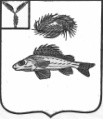 АДМИНИСТРАЦИЯДЕКАБРИСТСКОГО МУНИЦИПАЛЬНОГО ОБРАЗОВАНИЯЕРШОВСКОГО МУНИЦИПАЛЬНОГО РАЙОНАСАРАТОВСКОЙ ОБЛАСТИПОСТАНОВЛЕНИЕот 29 января 2018 г. 									№ 4"О стоимости услуг, предоставляемыхсогласно гарантированному перечню услуг по погребениюумерших (погибших)"В соответствии с Федеральными законами от 12 января 1996 г. N 8-ФЗ "О погребении и похоронном деле" и от 6 октября 2003 г. N 131-ФЗ "Об общих принципах организации местного самоуправления в Российской Федерации" постановляю:1. Установить требования к качеству услуг, предоставляемых согласно гарантированному перечню услуг по погребению умерших (погибших), в Декабристском муниципальном образовании.2. Установить требования к качеству услуг по погребению умерших (погибших), не имеющих супруга, близких родственников, иных родственников либо законного представителя умершего (погибшего), в Декабристском муниципальном образовании.3. Определить стоимость услуг, предоставляемых согласно гарантированному перечню услуг по погребению умерших (погибших), в Декабристском муниципальном образовании.4. Определить стоимость услуг по погребению умерших (погибших), не имеющих супруга, близких родственников, иных родственников либо законного представителя умершего (погибшего), в Декабристском муниципальном образовании.5. Опубликовать настоящее постановление в средствах массовой информации.6. Данное постановление вступает в силу со дня его опубликования и распространяется на правоотношения, возникшие с 01.02.2018 г.7. Контроль за исполнением настоящего постановления оставляю за собой.Глава Декабристского МО 						/М.А. Полещук/Приложение № 1 к постановлениюадминистрации МО Декабристскоеот «29» января 2018 г. № 4Требованияк качеству услуг, предоставляемых согласно гарантированному перечню услуг по погребению умерших (погибших), в Декабристском муниципальном образовании1. Оформление документов, необходимых для погребения.Оформление документов, необходимых для погребения, включает в себя:- прием заказа на захоронение;- оформление свидетельства о смерти в ЗАГСе;- оформление заказа на могилу;- оформление разрешения на захоронение и доставка разрешения на кладбище;- оформление удостоверения о захоронении.2. Предоставление и доставка гроба и других предметов, необходимых для погребения.Предоставляется гроб, изготовленный из сосны  толщиной не менее 25мм.Доставка гроба и других предметов, необходимых для погребения, производится согласно счету-заказу до места нахождения тела умершего (адрес, морг) в назначенное заказчиком время и осуществляется двумя агентами. Для доставки гроба предоставляется специально оборудованный транспорт.3. Перевозка тела (останков) умершего на кладбищеПрибытие автокатафалка в указанное время по адресу заказчика. Вынос закрытого гроба с телом (останками) умершего и установка в автокатафалк осуществляются 4 рабочими специализированной службы ритуальных услуг из помещения морга или дома. Перевозка тела (останков) умершего на кладбище и перенос к месту захоронения.4. ПогребениеПогребение включает:- расчистку и разметку места могилы;- рытьё могилы установленного размера (2,0 х 1,0 х 1,5 м) на отведенном участке кладбища землекопами вручную или с использованием механизированных средств;- зачистку могилы (осуществляется вручную);- опускание гроба в могилу рабочими специализированной службы ритуальных услуг из четырех человек;- засыпку могилы вручную или механизированным способом;- устройство надмогильного холма;- установку регистрационной таблички.Приложение № 2 к постановлениюадминистрации МО Декабристскоеот «29» января 2018 г. № 4Требованияк качеству услуг по погребению умерших (погибших), не имеющих супруга, близких родственников, иных родственников либо законного представителя умершего, в Декабристском муниципальном образовании1. Оформление документов, необходимых для погребенияОформление документов, необходимых для погребения, включает в себя:- оформление заказа на могилу;- оформление документов в морге;- оформление разрешения на захоронение;- оформление удостоверения о захоронении;- оформление свидетельства о смерти в ЗАГСе.2. Облачение телаОблачение тела умершего в полиэтиленовую пленку с последующим скреплением её скобами осуществляется рабочим специализированной службы.3. Предоставление гробаПредоставляется гроб, изготовленный из обрезного пиломатериала (сосна) толщиной не менее 25 мм.Доставка гроба до места нахождения тела умершего в морг (больницу) осуществляется грузовым автомобилем. Погрузка, выгрузка и перенос гроба в морг (больницу) осуществляются двумя работниками специализированной службы.4. Перевозка умершего на кладбищеПрибытие автокатафалка, грузового автомобиля и рабочих специализированной службы из 4 человек в морг (больницу). Вынос закрытого гроба с телом (останками) умершего рабочими специализированной службы из помещения морга (больницы) и установка в грузовой автомобиль. Перевозка тела (останков) умершего на кладбище. Перенос гроба с телом (останками) умершего к месту захоронения.5. Погребение:- расчистка и разметка могилы;- рытьё могилы установленного размера (2,0 х 1,0 х 1,5 м) на отведенном участке кладбища землекопами вручную или с использованием механизированных средств;- зачистка могилы (осуществляется вручную);- опускание гроба в могилу рабочими специализированной службы ритуальных услуг из 4 человек;- засыпка могилы вручную или механизированным способом;- установка регистрационной таблички.Приложение № 3 к постановлениюадминистрации МО Декабристскоеот «29» января 2018 г. № 4Стоимость услуг, предоставляемых согласно гарантированному перечню услуг по погребению, в Декабристском муниципальном образованииПриложение № 4 к постановлениюадминистрации МО Декабристскоеот «29» января 2018 г. № 4Стоимость услуг по погребению умерших (погибших), не имеющих супруга, близких родственников, иных родственников либо законного представителя умершего, в Декабристском муниципальном образовании№ п/пВид услугиСтоимость, руб.1.Оформление документов, необходимых для погребения336,152.Предоставление и доставка гроба и других предметов, необходимых для погребения1823,783.Перевозка тела (останков) умершего на кладбище578,944.Погребение2962,44Всего5701,31№ п/пВид услугиСтоимость, руб.1.Оформление документов, необходимых для погребения336,152.Облачение тела277,163.Предоставление гроба1231,784.Перевозка умершего на кладбище578,945.Погребение3277,28Всего5701,31